ตัวอย่างการเขียนรายงานโครงงานสหกิจศึกษา(ตัวอย่างปกนอก)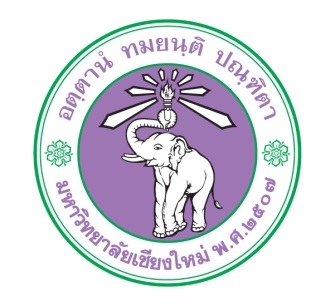 รายงานโครงการปฏิบัติงานสหกิจศึกษาชื่อโครงงานภาษาไทยชื่อโครงงานภาษาอังกฤษโดยนาย/นาง ................................... รหัสนักศึกษา..................คณะนิติศาสตร์ มหาวิทยาลัยเชียงใหม่ภาคการศึกษาที่ 2 ปีการศึกษา 2563(ตัวอย่างปกใน)รายงานโครงการปฏิบัติงานสหกิจศึกษาชื่อโครงงานภาษาไทยชื่อโครงงานภาษาอังกฤษโดยนาย/นาง ................................... รหัสนักศึกษา..................คณะนิติศาสตร์ มหาวิทยาลัยเชียงใหม่ภาคการศึกษาที่ 2 ปีการศึกษา 2563กิตติกรรมประกาศ.....................................................................................................................................................................................................................................................................................................................................................................................................................................................................................................................................................................................................................................................................................................................................................................................................................................................................................................................................................................................................................................................................................................ชื่อนักศึกษาชื่อโครงงาน	................................................................................................ผู้เขียน	................................................................................................คณะ/สาขา	คณะนิติศาสตร์ มหาวิทยาลัยเชียงใหม่อาจารย์ที่ปรึกษา	.................................................................................................บทคัดย่อ...................................................................................................................................................................................................................................................................................................................................................................................................................................................................................................................................................................................................................................................................................................................................................................................................................................................................................................................................................................................................................................................................................................สารบัญ      หน้ากิตติกรรมประกาศ	บทคัดย่อภาษาไทย	สารบัญตาราง	สารบัญรูปภาพ	บทที่ 1	บทนำ	ที่มาและความสำคัญ	วัตถุประสงค์ของการศึกษา	ประโยชน์ที่ได้รับจากการศึกษา	บทที่ 2	 เอกสารที่เกี่ยวข้อง		ที่ตั้งและความเป็นมาหน่วยงาน/สถานประกอบการ	ลักษณะการประกอบการของหน่วยงาน/สถานประกอบการ	ตำแหน่งและลักษณะงานที่นักศึกษาได้รับมอบหมาย	พนักงานพี่เลี้ยงและตำแหน่งของที่ปรึกษาในหน่วยงาน	ระยะเวลาที่ปฏิบัติงานบทที่ 3	 วิธีการศึกษาและค้นคว้า	 ทฤษฎีและเอกสารที่เกี่ยวข้อง ขั้นตอน/วิธีการดำเนินการ/วิธีการศึกษาค้นคว้าบทที่ 4	 ผลการศึกษา		ส่วนที่ 1 ผลการศึกษาโครงการสหกิจศึกษา	ส่วนที่ 2 ผลการฝึกปฏิบัติงานสหกิจศึกษาบทที่ 5	 สรุปผลการศึกษา และข้อเสนอแนะ	 สรุปผลการศึกษา ประโยชน์ที่ได้รับจากการฝึกปฏิบัติงาน	ปัญหาและอุปสรรคระหว่างการปฏิบัติงานแนวทางการแก้ไขปัญหาและข้อเสนอแนะในเรื่องการปฏิบัติงาน  	  ข้อเสนอแนะ	บรรณานุกรม	ภาคผนวก 		     หน้าภาคผนวก ก						สารบัญตาราง (ถ้ามี) หน้าตารางที่ สารบัญภาพ (ถ้ามี)หน้าภาพที่ 	บทที่ 1บทนำ......................................................................................................................................................................................................................................................................................................................................................................................................................................................................................................................................................................................................................................................................................................................................................................................................................................................................................................................................................................................................................................................................................................................................................................................................................................................................................................................................................................................................................................................................................................................................................................................................................................................................................................................................................................................................................................................................................................................................................................................................................................................................................................................................................................................................บทที่ 2เอกสารที่เกี่ยวข้อง......................................................................................................................................................................................................................................................................................................................................................................................................................................................................................................................................................................................................................................................................................................................................................................................................................................................................................................................................................................................................................................................................................................................................................................................................................................................................................................................................................................................................................................................................................................................................................................................................................................................................................................................................................................................................................................................................................................................................................................................................................................................................................................................................................................................................บทที่ 3วิธีการศึกษาและค้นคว้า......................................................................................................................................................................................................................................................................................................................................................................................................................................................................................................................................................................................................................................................................................................................................................................................................................................................................................................................................................................................................................................................................................................................................................................................................................................................................................................................................................................................................................................................................................................................................................................................................................................................................................................................................................................................................................................................................................................................................................................................................................................................................................................................................................................................................บทที่ 4ผลการศึกษา......................................................................................................................................................................................................................................................................................................................................................................................................................................................................................................................................................................................................................................................................................................................................................................................................................................................................................................................................................................................................................................................................................................................................................................................................................................................................................................................................................................................................................................................................................................................................................................................................................................................................................................................................................................................................................................................................................................................................................................................................................................................................................................................................................................................................บทที่ 5สรุปผลการศึกษา และข้อเสนอแนะ......................................................................................................................................................................................................................................................................................................................................................................................................................................................................................................................................................................................................................................................................................................................................................................................................................................................................................................................................................................................................................................................................................................................................................................................................................................................................................................................................................................................................................................................................................................................................................................................................................................................................................................................................................................................................................................................................................................................................................................................................................................................................................................................................................................................................บรรณานุกรม...................................................................................................................................................................................................................................................................................................................................................................................................................................................................................................................................................................................................................................................................................................................................................................................................................................................................................................................................................................................................................................................................................................ภาคผนวก